SUPPLEMENTS*gam.check() generates four plots:<1> Quantile-quantile plots of residuals<2> Histogram of residuals<3> Residuals vs. linear predictor<4> Observed vs. fitted values The model diagnostics from gam.check(): Model 1, no covariatesThe model diagnostics from gam.check(): Model 2, adjusted for sociodemographic dataThe model diagnostics from gam.check(): Model 3, Model 2 + lifestyle and clinical covariates<1>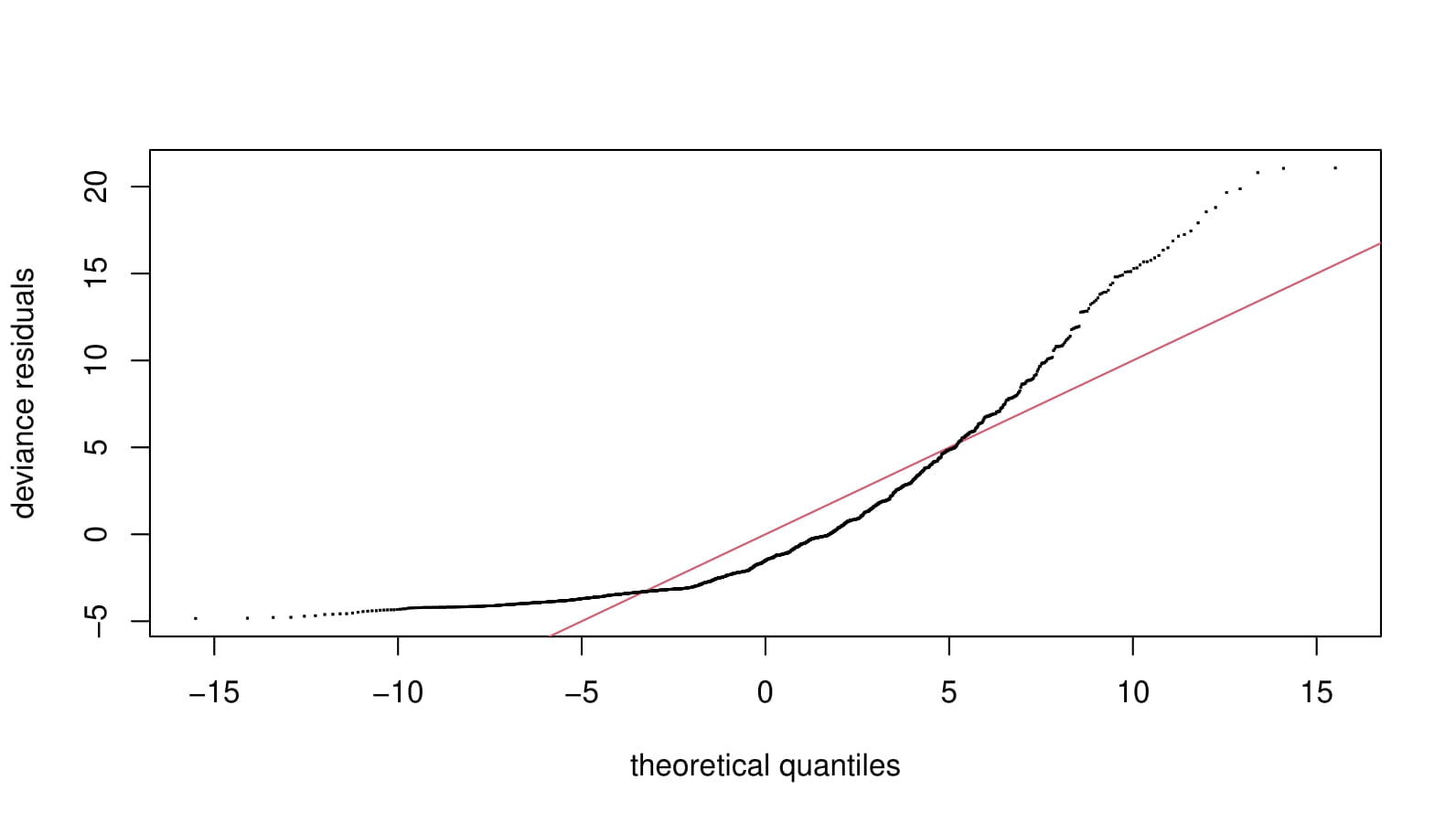 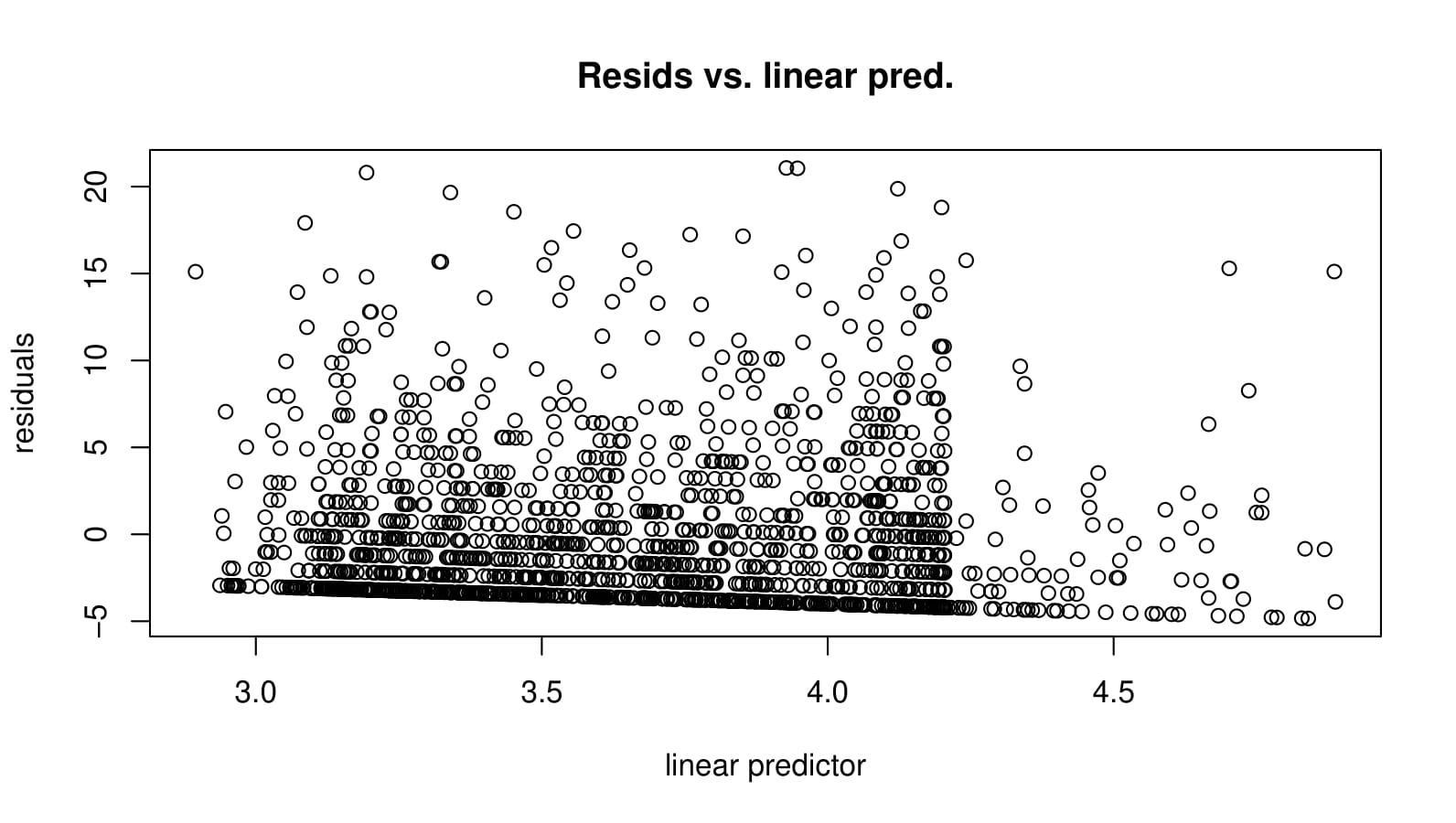 <3>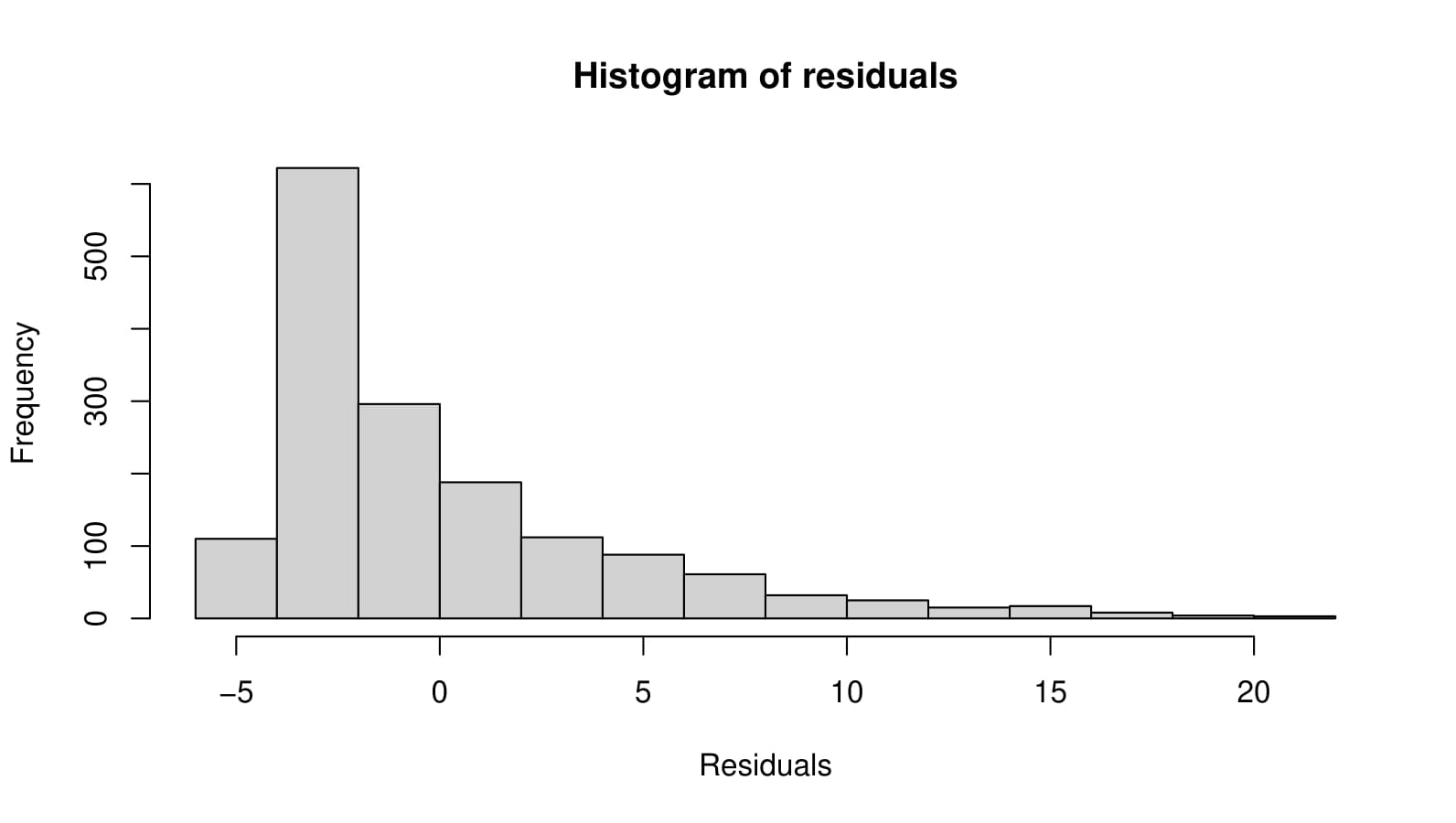 <2>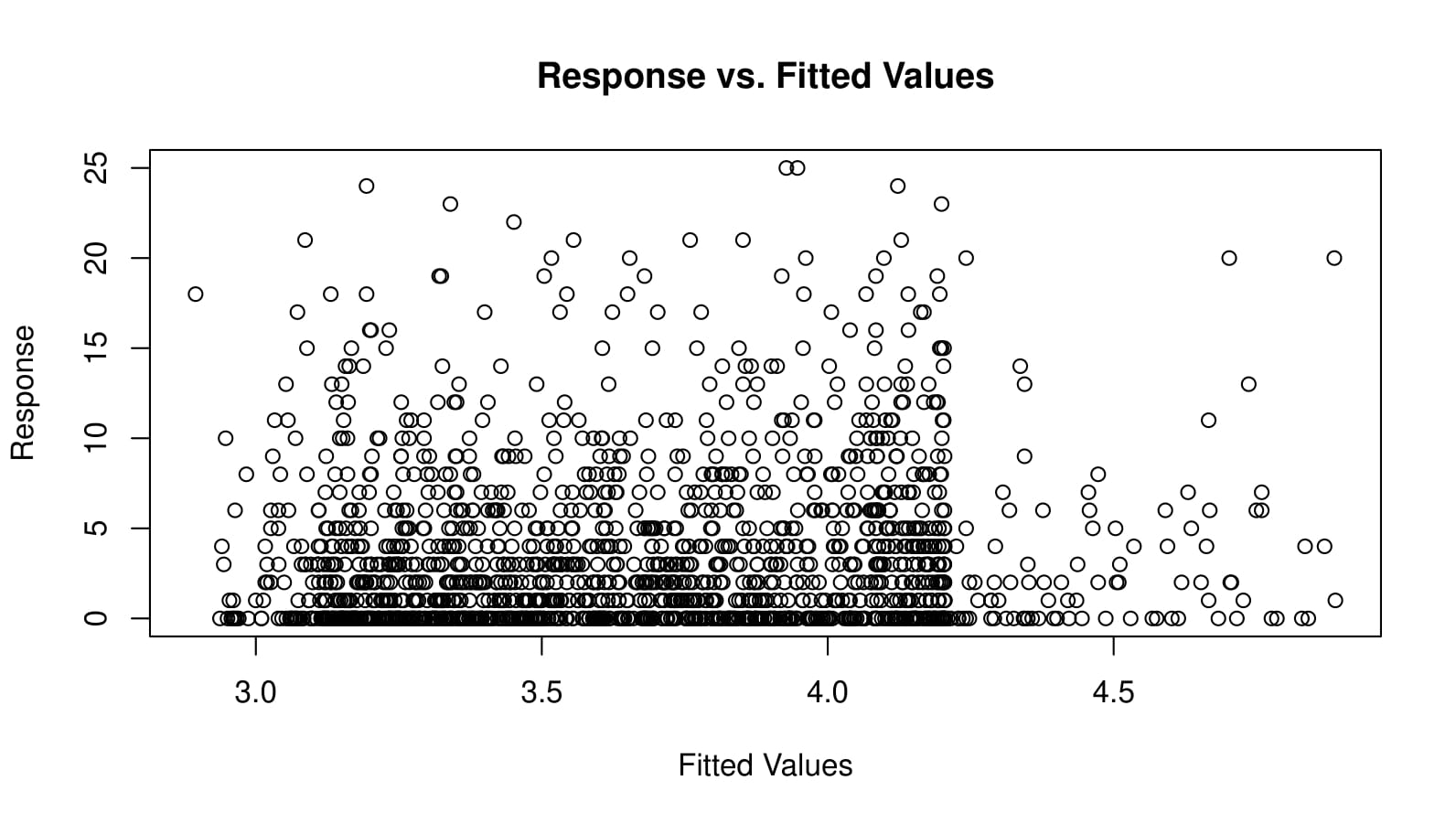 <4>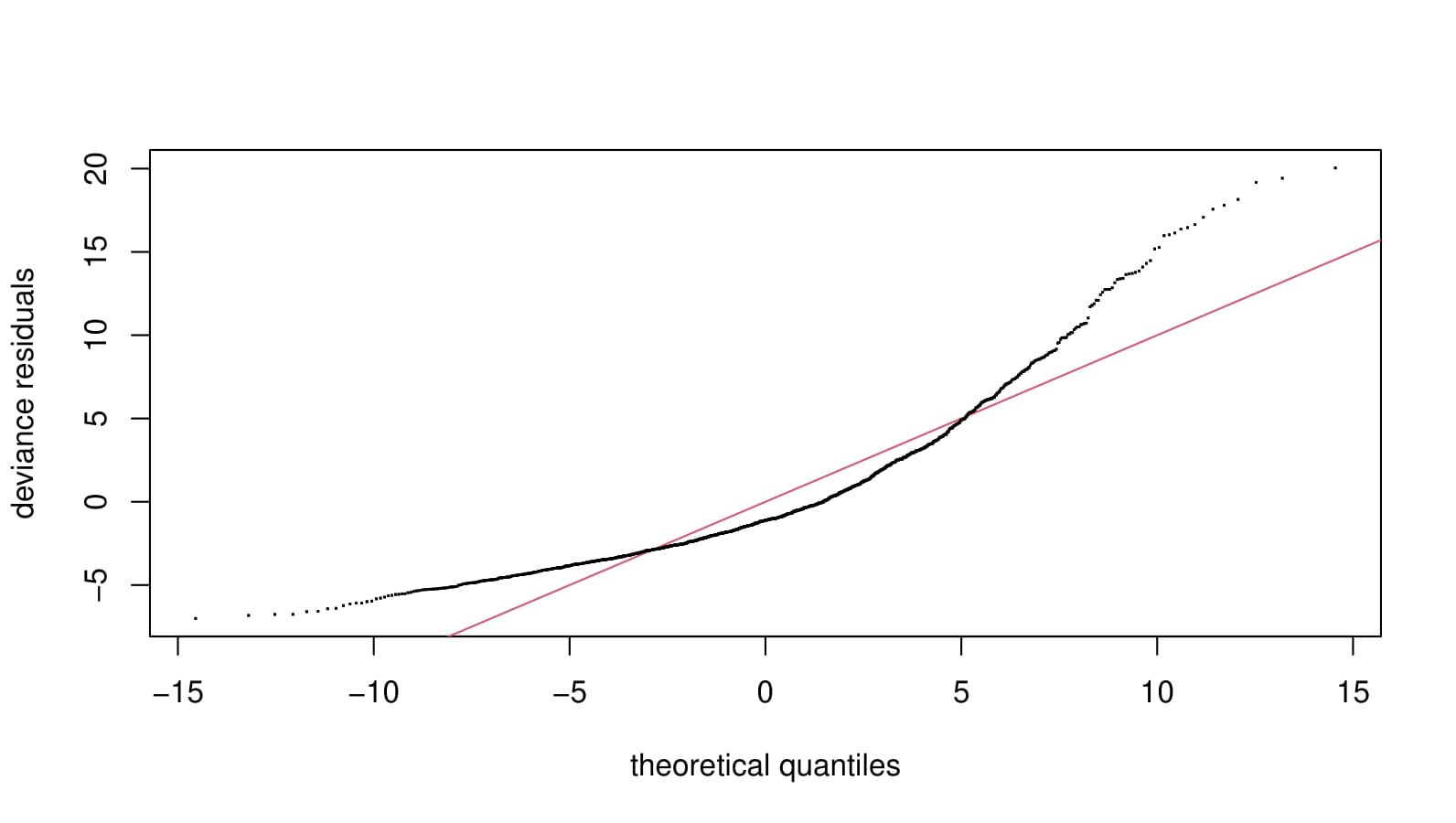 <1><3>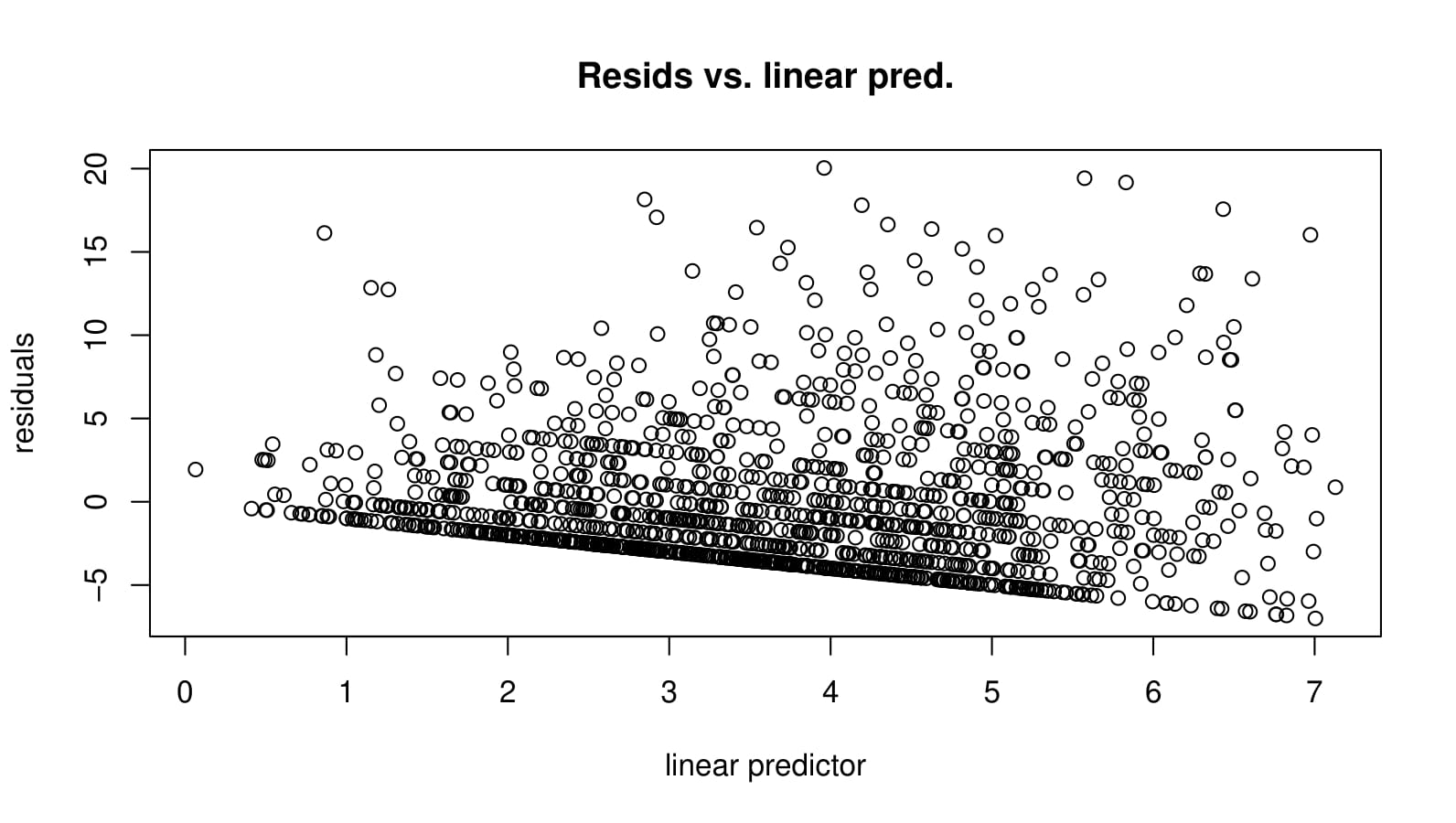 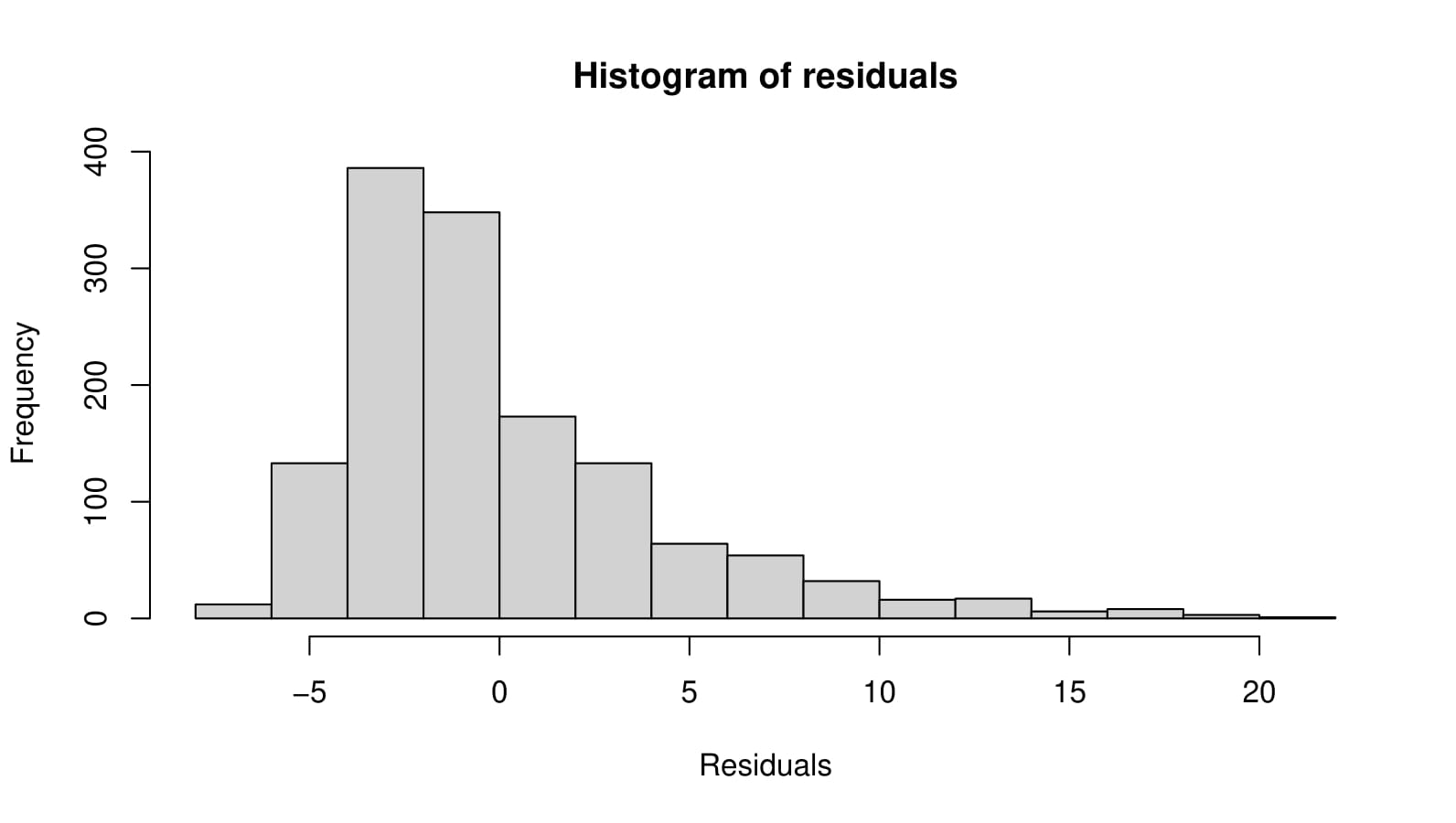 <2>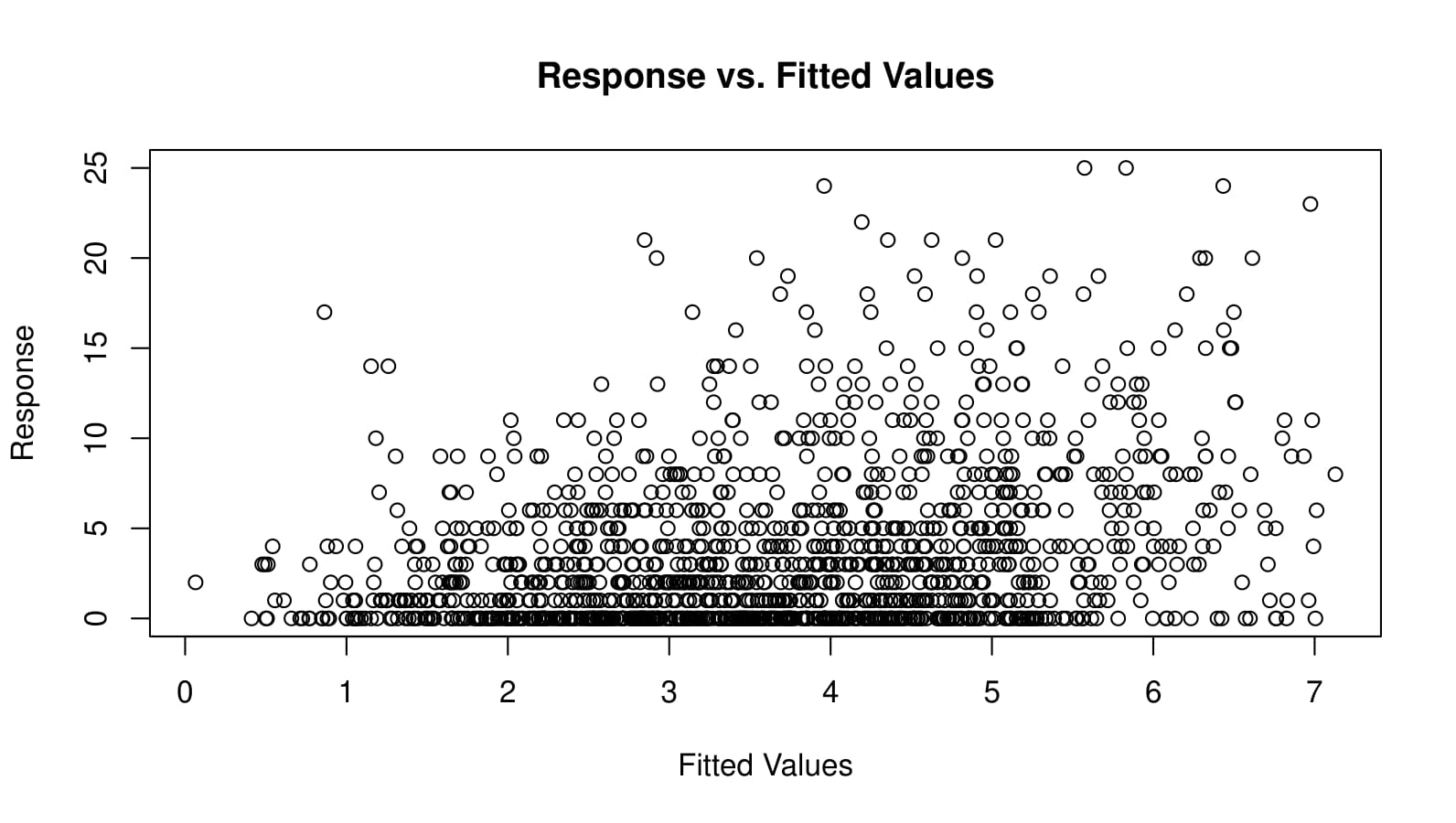 <4><1>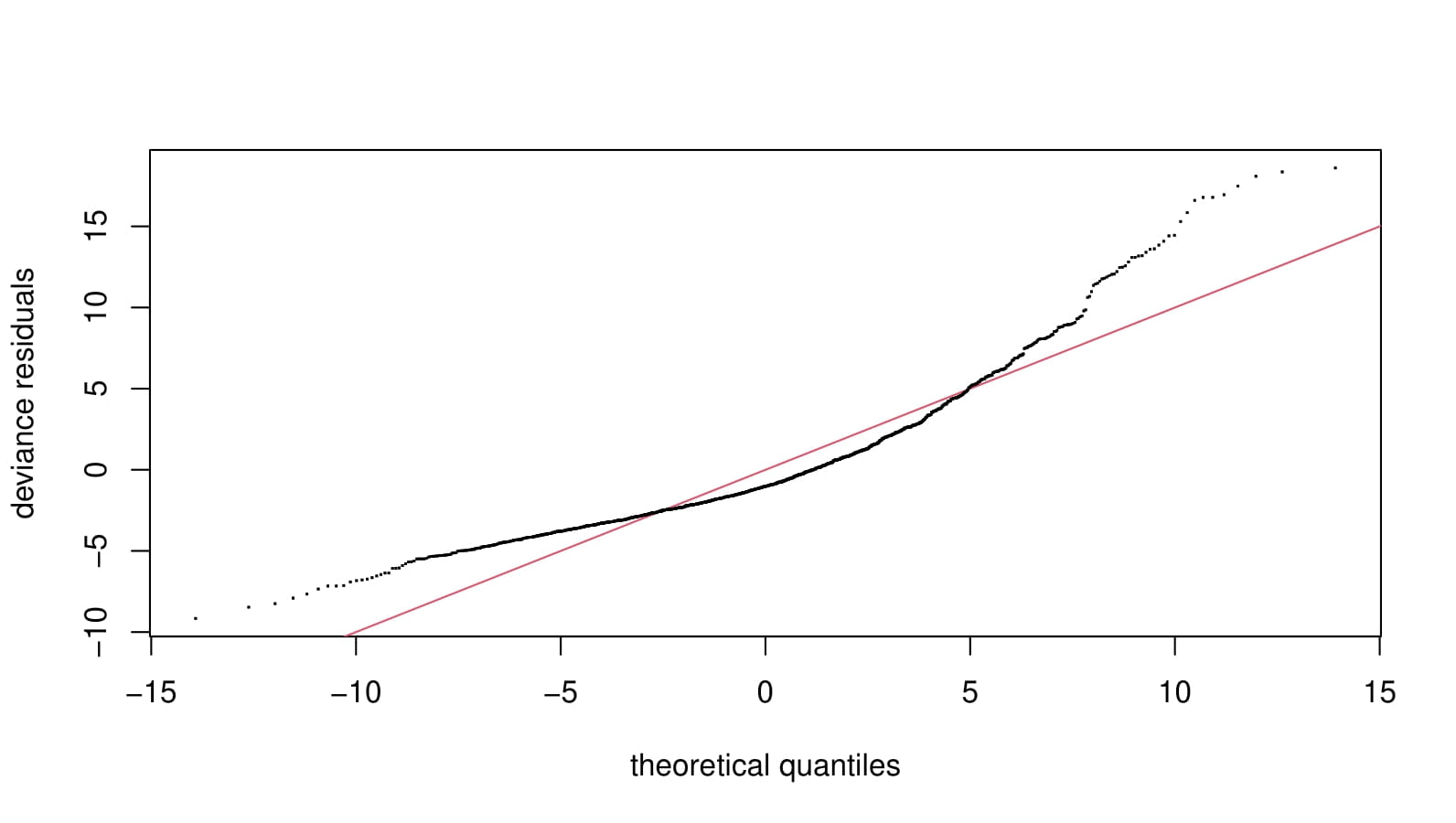 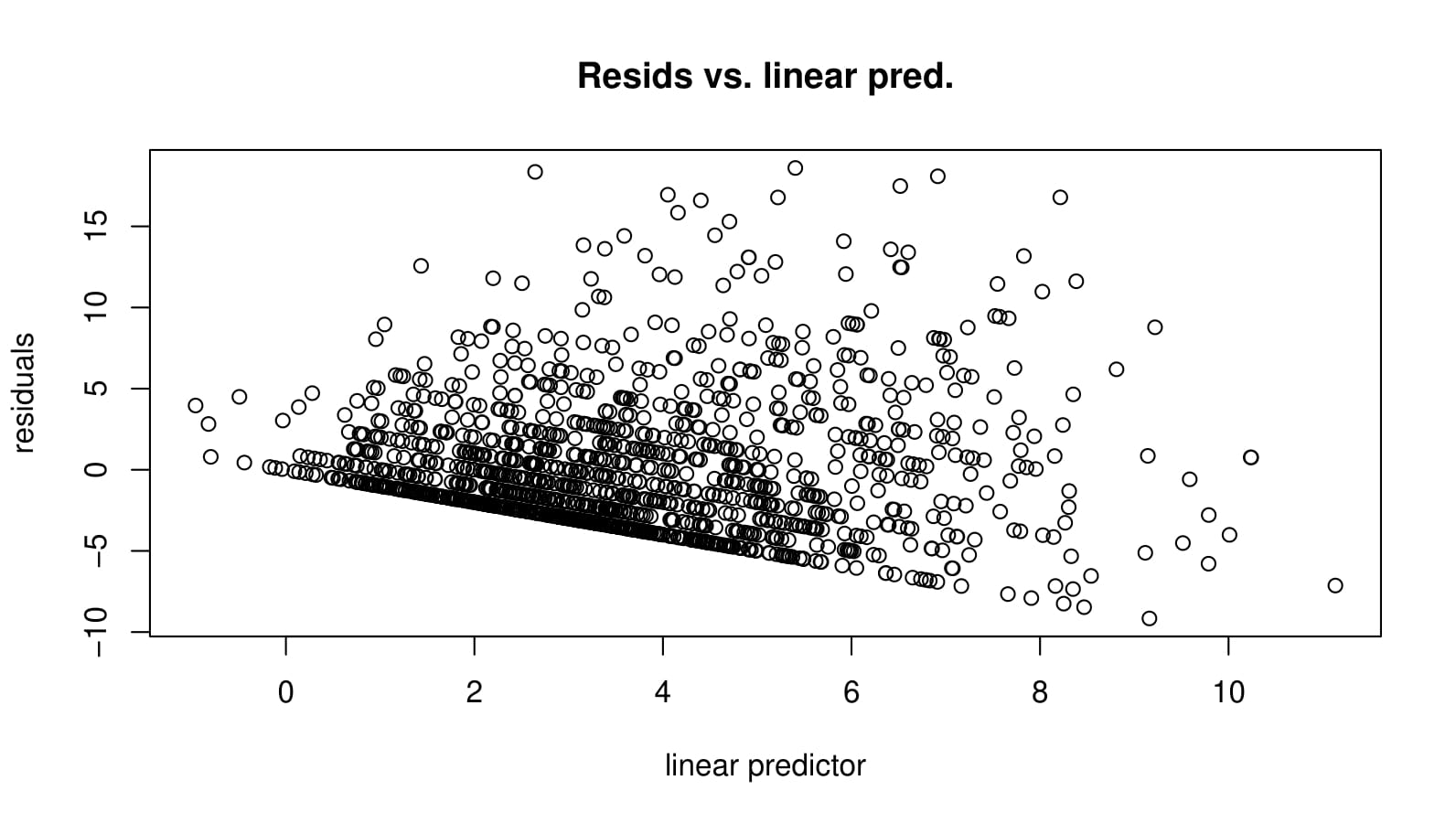 <3>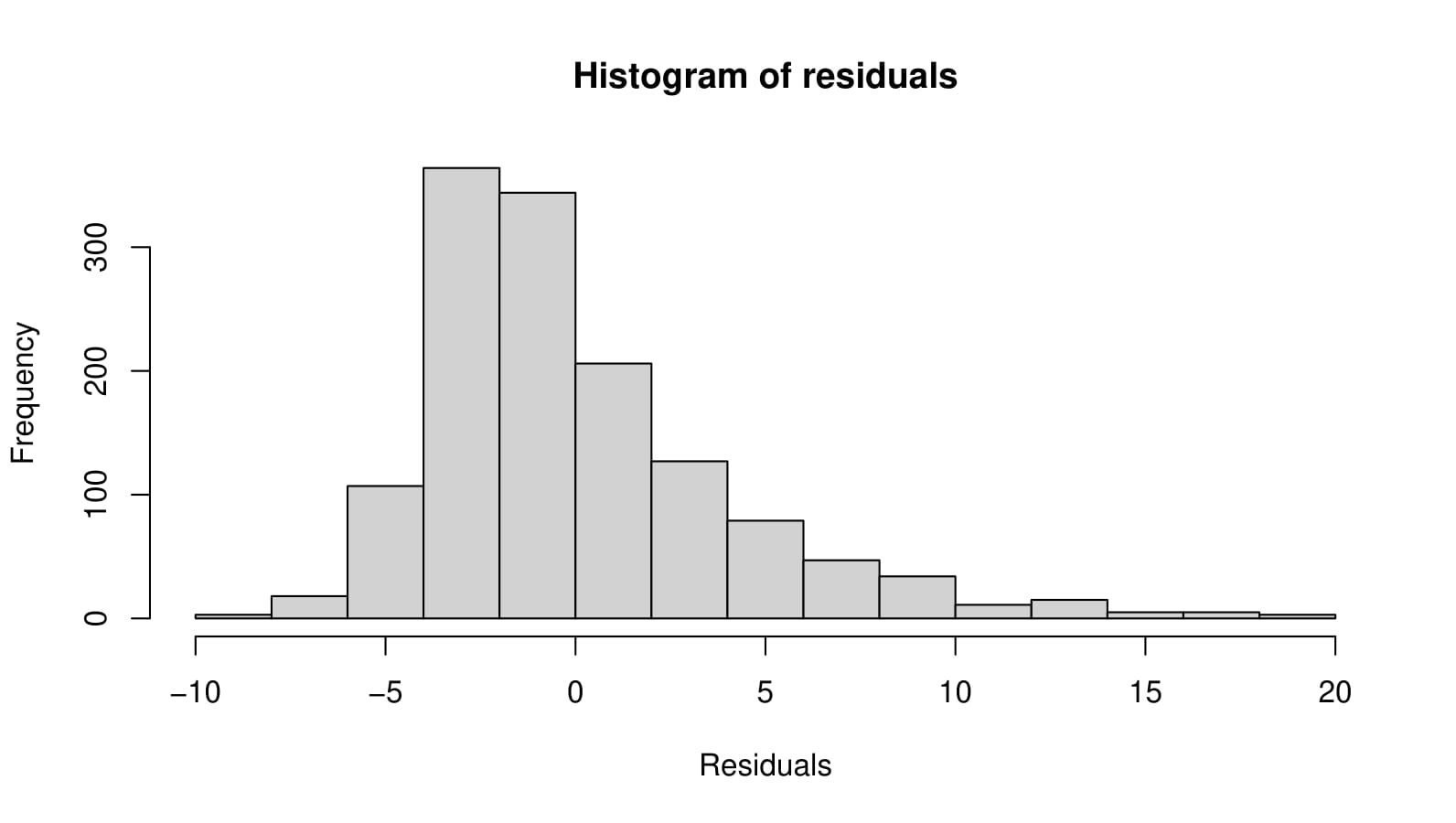 <2>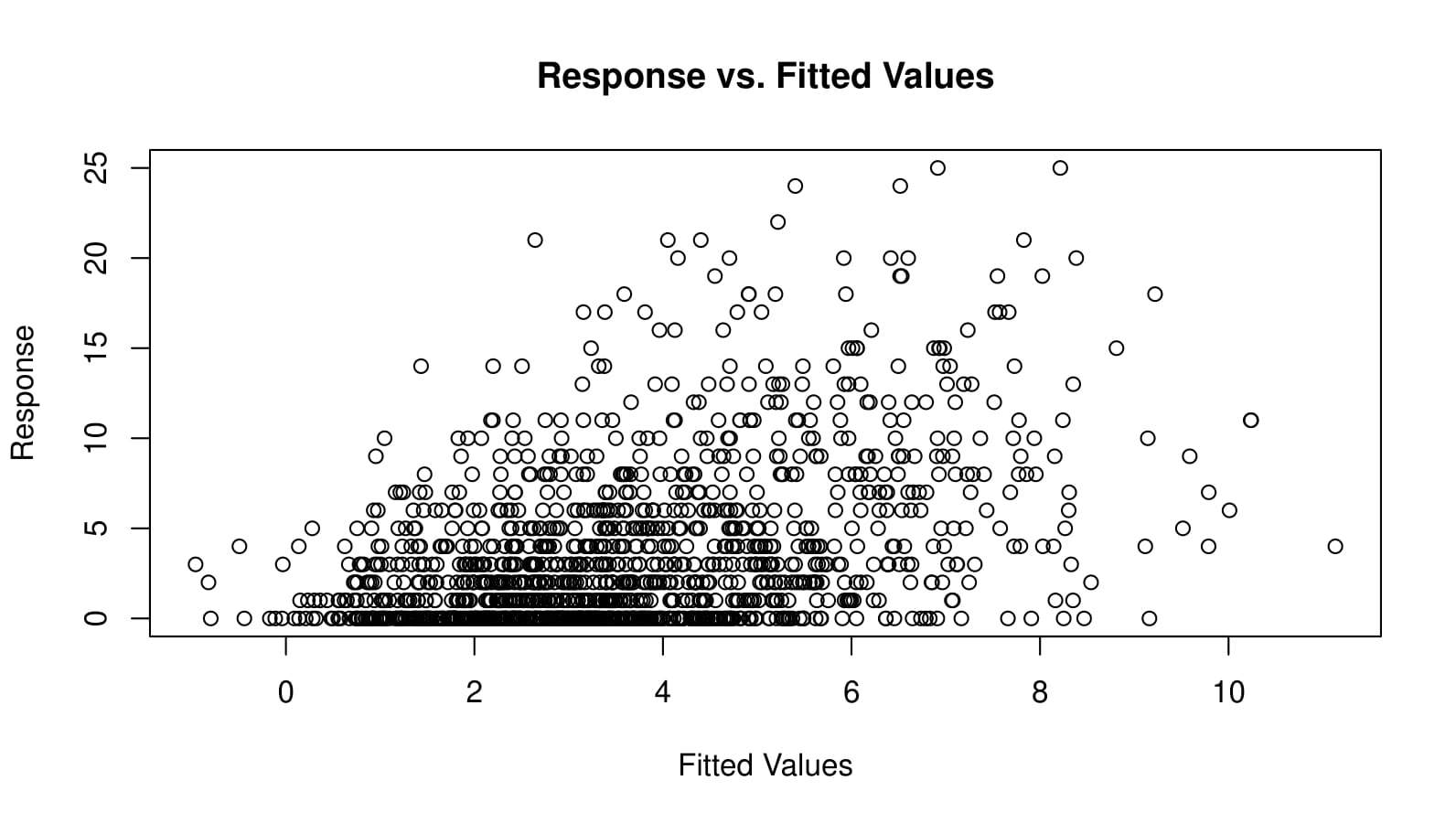 <4>